
Fakultät für Kulturwissenschaften
Institut für Medienwissenschaften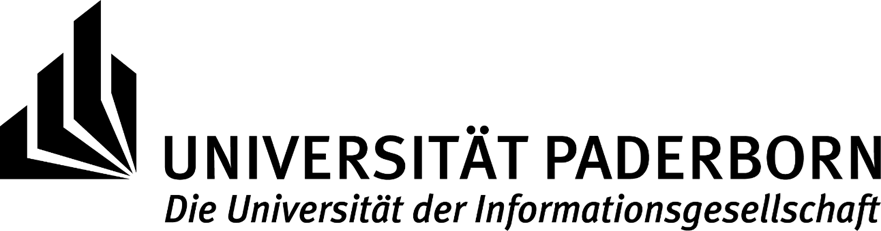 Eidesstattliche ErklärungHiermit versichere ich, Vor- und Nachname, Matrikelnummer XY, die vorgelegte schriftliche Bachelor-/Masterarbeit zur Erlangung des akademischen Grades Bachelor/Master of Arts zum Thema „Titel der Arbeit“ selbstständig verfasst zu haben und ausschließlich die angegeben Quellen und Hilfsmittel verwendet sowie aus diesen entnommene Gedanken und Formulierungen in angemessener Form gekennzeichnet zu haben. Des Weiteren versichere ich, diese Arbeit weder in dieser noch in modifizierter Form bereits eingereicht zu haben. Mir ist bekannt, dass eine Arbeit, die nachweislich ein Plagiat gemäß der Definition, die vom Institut für Medienwissenschaft der Universität Paderborn festgelegt wurde, darstellt, als schwerer Verstoß gegen die Prüfungsordnung gewertet wird. Die Arbeit gilt in jedem Fall als mit ungenügend bewertet. Ich bin mir dessen bewusst, dass die Aufdeckung des Plagiatsfalles zudem mit dem Ausschluss von der Erbringung weiterer Studienleistungen geahndet werden kann.										(Unterschrift)Ort, Datum									Name